БИОЛОГИЈА                                              ПЕТИ РАЗРЕД                          МАТЕРИЈАЛ БР.2.                                          УТИЦАЈ ЧОВЕКА НА ЖИВА БИЋА*антропогени утицај је утицај човека на природу*човек мења природу да би -ДОБИО ПРОСТОР за њиве, градове , саобраћајнице...                                                     -ДОБИО СИРОВИНЕ дрвеће,биљке, минерале...*утицај човека на природу може да буде – НЕПОСРЕДАН/ДИРЕКТАН/                                                                               -ПОСРЕДАН/ИНДИРЕКТАН/*утицај човека може да буде -ПОЗИТИВАН И НЕГАТИВАНДИРЕКТАН УТИЦАЈ ЧОВЕКА*претеран лов/ због меса, крзна, неких органа, страха и незнања -змије, задовољства-трофеји и риболов*интродукција -увођење нове врсте у простор где та врста пре није живела и постаје ИНВАЗИВНА-нема природне непријатеље, успешно се размножава и потискује домаћеИНДИТЕКТАН УТИЦАЈ ЧОВЕКА*уништава место где врсте живе- исушивање бара и мичвара, сеча шума*загађује -воду, ваздух, земљиште                                                      ЗАШТИТА ВРСТА                                                                              160.сртана у уџбенику*Природан процес нестајања врста се дешавао и пре појаве човека због појаве ледених доба,раздвајања континената, уздизање планинских венаца. . . УЗРОК СУ ВЕЛИКЕ ПРОМЕНЕ УСЛОВА  ПОТРЕБНИХ ЗА ЖИВОТ*Свака врста има своје место у природи и повезана је са другим врстама/ биљке стварају храну и кисеоник њиховим  нестајањем неће бити хране за неке жива бића, ако биљку једе миш он неће имати храну и број мишева ће се смањити, ако мишеве једе сова смањиће се број сова , настаје ЛАНЧАНА РЕАКЦИЈЕ и у том ланцу неке врсте ће изумрети.Заштита животне средине*НАУЧНЕ МЕТОДЕ- сакупљање и објављивање података о УГРОЖЕНИМ ВРСТАМА- ЦРВЕНЕ КЊИГЕ -ЦРВЕНЕ КЊИГЕ-САДРЖЕ ПОДАТКЕ : о особинама врсте/ дрвеће, траве водене биљке/, месту где живи/шума, камењар, бара/, шта је угрожава/ загађивање, претеран лов/ и како може да се заштити*ОДГАЈАЊЕ ВРСТА  у ботаничким баштама ,зоолошким втовима, неким научним установама -РАЗМНОЖАВАЊЕМ ТИХ ВРСТА у чему им помаже човек и те врсте с враћа у њихово природно окружење и тај поступак се назива-РЕИНТРОДУКЦИЈА*ЗАКОНСКЕ МЕРЕ-забрана лова тих угрожених врста или брање тих биљака/угрожене су лековите биљке/-заштитом простора/територије /где те врсте живе/  проглашавањем тих простора заштићеним природним добрима као што су НАЦИОНАЛНИ ПАРКОВИ/ у СРБИЈИ их званично има 5/*ОБРАЗОВАЊЕ-развијање еколошке културе-развијање  свести да човек и даље зависи од природе јер ако се настави уништавање природе и загађвање животног простора  и живот људи постаје угроженЗАДАТАК:Одговори на питања:1.Како се стручно зове утицај човека на ЖИВОТНУ околину?2.Напиши по један пример ДИРЕКТНОГ и један пример ИНДИРЕКТНОГ утицаја човека на природу?3.Нека ти наведене слике помогну да напишеш О НЕГАТИВНОМ УТИЦАЈУ ЧОВЕКА У НАСЕЉУ/ГРАДУ/ У КОЈЕМ ЖИВИШ и ТВОЈЕ МИШЉЕЊЕ КАКО СЕ ТАЈ НЕГАТИВАН УТИЦАЈ МОЖЕ СПРЕЧИТИ/УБЛАЖИТИ/ И ШТА МОЖЕ ДА УРАДИ СВАКИ ПОЈЕДИНАЦ ДА БИ ДОПРИНЕО ЗДРАВИЈОЈ ЖИВОТНОЈ СРЕДИНИ.БУДИТЕ ИСТРАЖИВАЧ.Овај задатак напиши у неколико реченица до 5 реченица.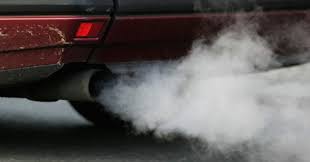 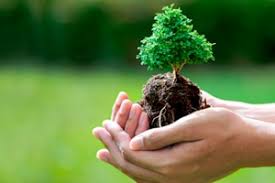 .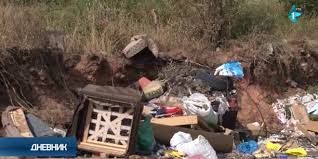 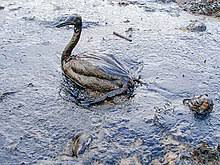 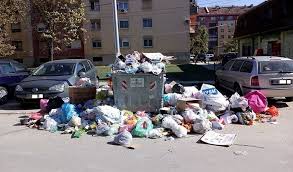 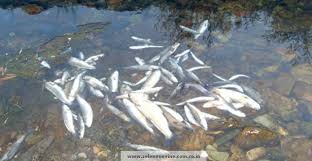 НА ПОЧЕТКУ ВАШИХ ОДГОВОРА НАПИШИТЕ ИМЕ ,ПРЕЗИМЕ И ОДЕЉЕЊЕ.Ако пишете одговоре у свескама  и сликате  ИХ, пишите хемијском оловком крупнијим словима,читко.Када сликате, сликајте ветикално  и нека буде више слика јер ми често ваша слика ротира и тешко ми је да прочитам.На овај начин ћете ми олакшати рад јер примам преко250 мејлова које треба да прочитам и да на њих одговорим.Ако сте у могућности најбоље је да ми откуцате ОДГОВОРЕ.БРОЈ СМАЈЛИЋА ЈЕ МОЈА ПРОЦЕНА ВАШЕГ ЗАДАТКА.Број се креће од 2до 5.ДА ЛИ ВАМ ПОМАЖУ ЕМИСИЈЕ ПРЕКО ТВ?Рок за слање одговора је од 31.3./УТОРАК/ ДО  8.4/СРЕДА/ 